Сумська міська радаVІІІ СКЛИКАННЯ VI СЕСІЯРІШЕННЯвід 12 травня 2021 року № 873-МРм. СумиРозглянувши звернення громадянина, відповідно до статей 12, 81, 116, 118, 121, 122, частини шостої статті 186 Земельного кодексу України, статті 50 Закону України «Про землеустрій», частини третьої статті 15 Закону України «Про доступ до публічної інформації», враховуючи протокол засідання постійної комісії з питань архітектури, містобудування, регулювання земельних відносин, природокористування та екології Сумської міської ради від 23.03.2021 № 14, протокол засідання Ради учасників антитерористичної операції та членів сімей загиблих учасників антитерористичної операції при міському голові від 27.12.2019 № 18-2019, керуючись пунктом 34 частини першої статті 26 Закону України «Про місцеве самоврядування в Україні», Сумська міська радаВИРІШИЛА:Затвердити проект землеустрою щодо відведення земельної ділянки та надати у власність учаснику АТО Михайліченку Валерію Миколайовичу  земельну ділянку за адресою: м. Суми, проїзд Новий, площею 0,1000 га, кадастровий номер 5910136600:01:008:0105. Категорія та цільове призначення земельної ділянки: землі житлової та громадської забудови для будівництва і обслуговування житлового будинку, господарських будівель і споруд (присадибна ділянка).Сумський міський голова                                                                    О.М. ЛисенкоВиконавець: Михайлик Т.О.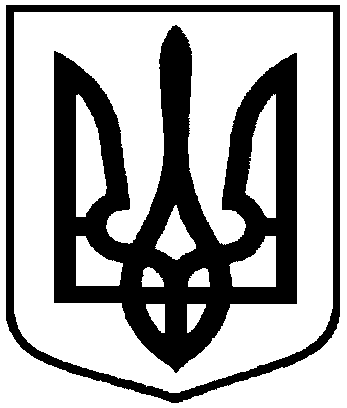 Про надання у власність учаснику АТО Михайліченку Валерію Миколайовичу земельної ділянки за адресою: м. Суми, проїзд Новий, площею 0,1000 га